Fren1PMme W-GA/ There are two ways to ask a question in French:Intonation – You make a statement but your voice goes up at the end of it to turn it into a question.	Tu es dans la classe? 	You are in the class?Est-ce que – This is the equivalent of “Do/does” or “are/is” in questions. It turns any statement into a question.	Est-ce que tu es dans la classe?	Are you in class?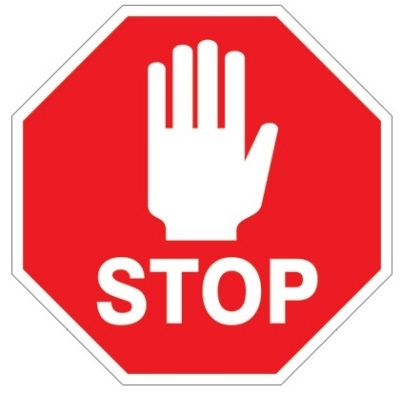 			   When the « est-ce que » is in front of a 			   vowel, the que changes to “qu’”.			  Est-ce qu’elle est à l’école?			  Est-ce qu’ils sont à Lindsay?